.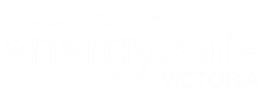 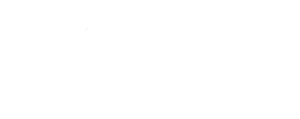 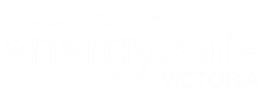 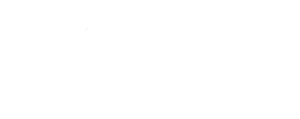 Date: VBA record number:   Licensed/Registered person:License/Registration no:Check completed by:License/Registration no:Client name:Contact no:Street address:Suburb:Postcode:Gas installationGas installationGas installationGas installationGas installationGas installationLP Gas cylinders and associated components (i.e. Regulators, pigtails) installed correctly: Yes  No  N/ALP Gas cylinders and associated components (i.e. Regulators, pigtails) installed correctly: Yes  No  N/ALP Gas cylinders and associated components (i.e. Regulators, pigtails) installed correctly: Yes  No  N/ALP Gas cylinders and associated components (i.e. Regulators, pigtails) installed correctly: Yes  No  N/ALP Gas cylinders and associated components (i.e. Regulators, pigtails) installed correctly: Yes  No  N/ALP Gas cylinders and associated components (i.e. Regulators, pigtails) installed correctly: Yes  No  N/AGas installation leakage test: Pass  Fail          Gas installation leakage test: Pass  Fail          Gas installation leakage test: Pass  Fail          Gas installation leakage test: Pass  Fail          Gas installation leakage test: Pass  Fail          Gas installation leakage test: Pass  Fail          Comments:Comments:Comments:Comments:Comments:Comments:Gas appliance Regulation 12(4) of the Gas Safety (Gas Installation) Regulations 2018 prescribes AS4575 as the standard for Type A appliance servicing work on an appliance that is part of a standard gas installationGas appliance Regulation 12(4) of the Gas Safety (Gas Installation) Regulations 2018 prescribes AS4575 as the standard for Type A appliance servicing work on an appliance that is part of a standard gas installationGas appliance Regulation 12(4) of the Gas Safety (Gas Installation) Regulations 2018 prescribes AS4575 as the standard for Type A appliance servicing work on an appliance that is part of a standard gas installationGas appliance Regulation 12(4) of the Gas Safety (Gas Installation) Regulations 2018 prescribes AS4575 as the standard for Type A appliance servicing work on an appliance that is part of a standard gas installationGas appliance Regulation 12(4) of the Gas Safety (Gas Installation) Regulations 2018 prescribes AS4575 as the standard for Type A appliance servicing work on an appliance that is part of a standard gas installationGas appliance Regulation 12(4) of the Gas Safety (Gas Installation) Regulations 2018 prescribes AS4575 as the standard for Type A appliance servicing work on an appliance that is part of a standard gas installation Appliance 1:Gas Appliance InstallationGas Appliance InstallationGas Appliance InstallationGas Appliance InstallationGas Appliance Installation Appliance isolation valve: Yes☐ No☐ N/A☐          Electrically safe: Yes ☐  No  ☐         Adequate ventilation: Yes☐  No☐                          Adequate clearances to combustible surfaces: Yes☐  No☐          Appliance isolation valve: Yes☐ No☐ N/A☐          Electrically safe: Yes ☐  No  ☐         Adequate ventilation: Yes☐  No☐                          Adequate clearances to combustible surfaces: Yes☐  No☐          Appliance isolation valve: Yes☐ No☐ N/A☐          Electrically safe: Yes ☐  No  ☐         Adequate ventilation: Yes☐  No☐                          Adequate clearances to combustible surfaces: Yes☐  No☐          Appliance isolation valve: Yes☐ No☐ N/A☐          Electrically safe: Yes ☐  No  ☐         Adequate ventilation: Yes☐  No☐                          Adequate clearances to combustible surfaces: Yes☐  No☐          Appliance isolation valve: Yes☐ No☐ N/A☐          Electrically safe: Yes ☐  No  ☐         Adequate ventilation: Yes☐  No☐                          Adequate clearances to combustible surfaces: Yes☐  No☐         Completed service in accordance with AS 4575 : Yes☐ No☐ (VBA online system report)Completed service in accordance with AS 4575 : Yes☐ No☐ (VBA online system report)Completed service in accordance with AS 4575 : Yes☐ No☐ (VBA online system report)Completed service in accordance with AS 4575 : Yes☐ No☐ (VBA online system report)Completed service in accordance with AS 4575 : Yes☐ No☐ (VBA online system report)Comments: Comments: Appliance 2:Gas Appliance InstallationGas Appliance InstallationAppliance isolation valve: Yes☐ No☐ N/A☐          Electrically safe: Yes ☐  No  ☐         Adequate ventilation: Yes☐  No☐                          Adequate clearances to combustible surfaces: Yes☐  No☐         Appliance isolation valve: Yes☐ No☐ N/A☐          Electrically safe: Yes ☐  No  ☐         Adequate ventilation: Yes☐  No☐                          Adequate clearances to combustible surfaces: Yes☐  No☐         Completed service in accordance with AS 4575 : Yes☐ No☐ (VBA online system report)Completed service in accordance with AS 4575 : Yes☐ No☐ (VBA online system report)Comments:Comments:Appliance 3:Gas Appliance InstallationGas Appliance InstallationAppliance isolation valve: Yes☐ No☐ N/A☐          Electrically safe: Yes ☐  No  ☐         Adequate ventilation: Yes☐  No☐                          Adequate clearances to combustible surfaces: Yes☐  No☐         Appliance isolation valve: Yes☐ No☐ N/A☐          Electrically safe: Yes ☐  No  ☐         Adequate ventilation: Yes☐  No☐                          Adequate clearances to combustible surfaces: Yes☐  No☐         Completed service in accordance with AS 4575 : Yes☐ No☐ (VBA online system report)Completed service in accordance with AS 4575 : Yes☐ No☐ (VBA online system report)Comments:Comments:Appliance 4:Gas Appliance InstallationGas Appliance InstallationAppliance isolation valve: Yes☐ No☐ N/A☐          Electrically safe: Yes ☐  No  ☐         Adequate ventilation: Yes☐  No☐                          Adequate clearances to combustible surfaces: Yes☐  No☐         Appliance isolation valve: Yes☐ No☐ N/A☐          Electrically safe: Yes ☐  No  ☐         Adequate ventilation: Yes☐  No☐                          Adequate clearances to combustible surfaces: Yes☐  No☐         Completed service in accordance with AS 4575 : Yes☐ No☐ (VBA online system report)Completed service in accordance with AS 4575 : Yes☐ No☐ (VBA online system report)Comments:Comments:Details of identified faultsRemedial action to be taken1.2.3.4.Additional Comments:Additional Comments:Appliance servicing  Regulation 12(4) of the Gas Safety (Gas Installation) Regulations 2018 prescribes AS4575 as the standard for Type A appliance servicing work on an appliance that is part of a standard gas installationYesNoN/AI have serviced all appliances in accordance with AS 4575I have created a record (VBA online) under regulation 36(2) or 37(2) of the Gas Safety (Gas Installation) Regulations 2018 and provided a copy to the rental provider under regulation 30(1)(ab) of the Residential Tenancies Regulations 2021Dangerous gas installations Gas Safety (Gas Installation) Regulations 2018, Part 3, Division 3, Section 21If a person carrying out gasfitting work on a gas installation becomes aware of a danger arising  from a defect in the gas installation, the person must without delay—take all steps that are necessary to make the installation safe; andnotify the owner of the gas installation and the occupier of the premises in which the installation is situated of the defect.Sub regulation (1)(a) does not apply if the person is unable, or it is unreasonable for the person, to take the necessary steps to make the gas installation safe.If the person carrying out the gasfitting work is unable, or it is unreasonable for the person, to make the gas installation safe, he or she must, without delay, notify Energy Safe Victoria and—if the gas installation uses natural gas, the gas distribution company which supplies that gas to the gas installation of the defect; orif the gas installation uses LPG, the gas retailer which supplies that gas to the gas installation of the defect.DeclarationI, being the person responsible for the inspection of the identified gas appliances or installations in the rental property or rooming house, particulars of which are described here, having exercised reasonable skill and care when carrying out the inspection, hereby declare on the date of inspection  that the information in this report, including the observations and recommendations, provides an accurate assessment of the condition of the gas appliances or installations in the rental property or rooming house taking into account the stated extent of the installation and the limitations of the inspection and testing. I further declare that in my judgment, the said appliance(s) and corresponding  installation(s) is/are:	Compliant – gas appliance or gas installation complies with the criteria for a “gas safety check” in the residential tenancies regulations		Non-compliant – no immediate risk, however the customer should be advised that remedial work is required to be carried out to bring the gas appliance or its installation up to standard.	Unsafe– gas appliance or its installation is unsafe and requires disconnection and urgent work as the safety of persons may be at risk or there may be damage to propertySigned by gasfitter:  Next gas safety check is due within 24 months. Next gas safety check due: